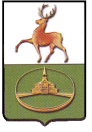 СОВЕТ ДЕПУТАТОВ ГОРОДСКОГО ОКРУГА ГОРОД КУЛЕБАКИ НИЖЕГОРОДСКОЙ ОБЛАСТИР Е Ш Е Н И Е7 октября 2022 г. № 59О внесении изменений в решение Совета депутатов городского округа город Кулебаки Нижегородской области от 10 декабря 2021 г. № 90 «О бюджете городского округа город Кулебаки Нижегородской области на 2022 год и на плановый период 2023 и 2024 годов»Совет депутатов р е ш и л:1. Внести в решение Совета депутатов от 10 декабря 2021 г. № 90 «О бюджете городского округа город Кулебаки Нижегородской области на 2022 год и на плановый период 2023 и 2024 годов» (с изменениями, внесенными решением Совета депутатов от 04.02.2022 №3, от 18.03.2022 №17, от 13.05.2022 №29, от 03.06.2022 № 38, от 28.06.2022 №43, от 17.08.2022 №54) следующие изменения:В статье 1 пункт 1 изложить в следующей редакции:«1. Утвердить основные характеристики бюджета городского округа город Кулебаки Нижегородской области (далее бюджет городского округа) на 2022 год:1) общий объем доходов в сумме   1 681 201,2 тыс. рублей;2) общий объем расходов в сумме 1 733 457,8 тыс. рублей;3) размер дефицита в сумме 52 256,6 тыс. рублей.»;1.2. В статье 3 пункт 1 изложить в следующей редакции:«1) на 2022 год в сумме 508 632,8 тыс. рублей, в том числе налоговых и неналоговых доходов, за исключением доходов, являющихся источниками формирования дорожного фонда городского округа, в сумме 494 300,6 тыс. рублей»;В статье 4 пункт 1 изложить в следующей редакции:«1) на 2022 год в сумме 1 164 115,1 тыс. рублей, в том числе объем субсидий, субвенций и иных межбюджетных трансфертов, имеющих целевое назначение, в сумме 847 935,8 тыс. рублей»;В статье 7 пункт 2 слова «на 2022 год в сумме 9 020,8 тыс. рублей» заменить на слова «на 2022 год в сумме 9034,3 тыс. рублей»; Статью 12 дополнить п.16 и п.17 следующего содержания:«16) на финансовое обеспечение затрат муниципальных (унитарных) предприятий городского округа город Кулебаки Нижегородской области, необходимых на погашение кредиторской задолженности муниципальному предприятию «Пассажирское автотранспортное предприятие» в сумме 4000,0 тыс. рублей;17) на возмещение затрат на проведение ремонта дворовых территорий в городском округе город Кулебаки в рамках МП «Формирование современной городской среды на территории городского округа город Кулебаки Нижегородской области на 2018-2024 годы».1.6. Изложить приложения №№ 1,2,3,4,5,6 в новой редакции (прилагаются).2. Контроль за исполнением настоящего решения возложить на постоянную комиссию Совета депутатов городского округа город Кулебаки по экономической, бюджетной, финансовой и налоговой политикеГлава местного самоуправления городского округа город Кулебаки____________________В.С.ЮрасовПредседатель Совета депутатов городского округа город Кулебаки_____________________П.Г.Игошин